Квартира в ЖК "Легенда", г. Троицк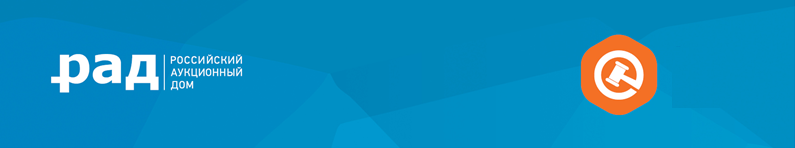 Адрес: Москва, г. Троицк, д. 4. Тип торгов: АукционТекущая цена: 3 247 020.00 руб. Период проведения торгов:  Текст объявления: Объект долевого строительства по договору участия в долевом строительстве: квартира №73 площадью 60,13 кв. м, Москва, г. ТроицкПрава на здание: Долевая собственностьСсылка на сайт: https://auction-house.ru/catalog/l-30000053541/Ссылка на торги: https://sales.lot-online.ru/e-auction/auctionLotProperty.xhtml?parm=organizerUnid=1;lotUnid=960000279049;mode=justМенеджер по продажам: Халитов Александр Мансурович    +79197782622      halitov@auction-house.ru